　　　　　　　　　　　　　　　帯中２号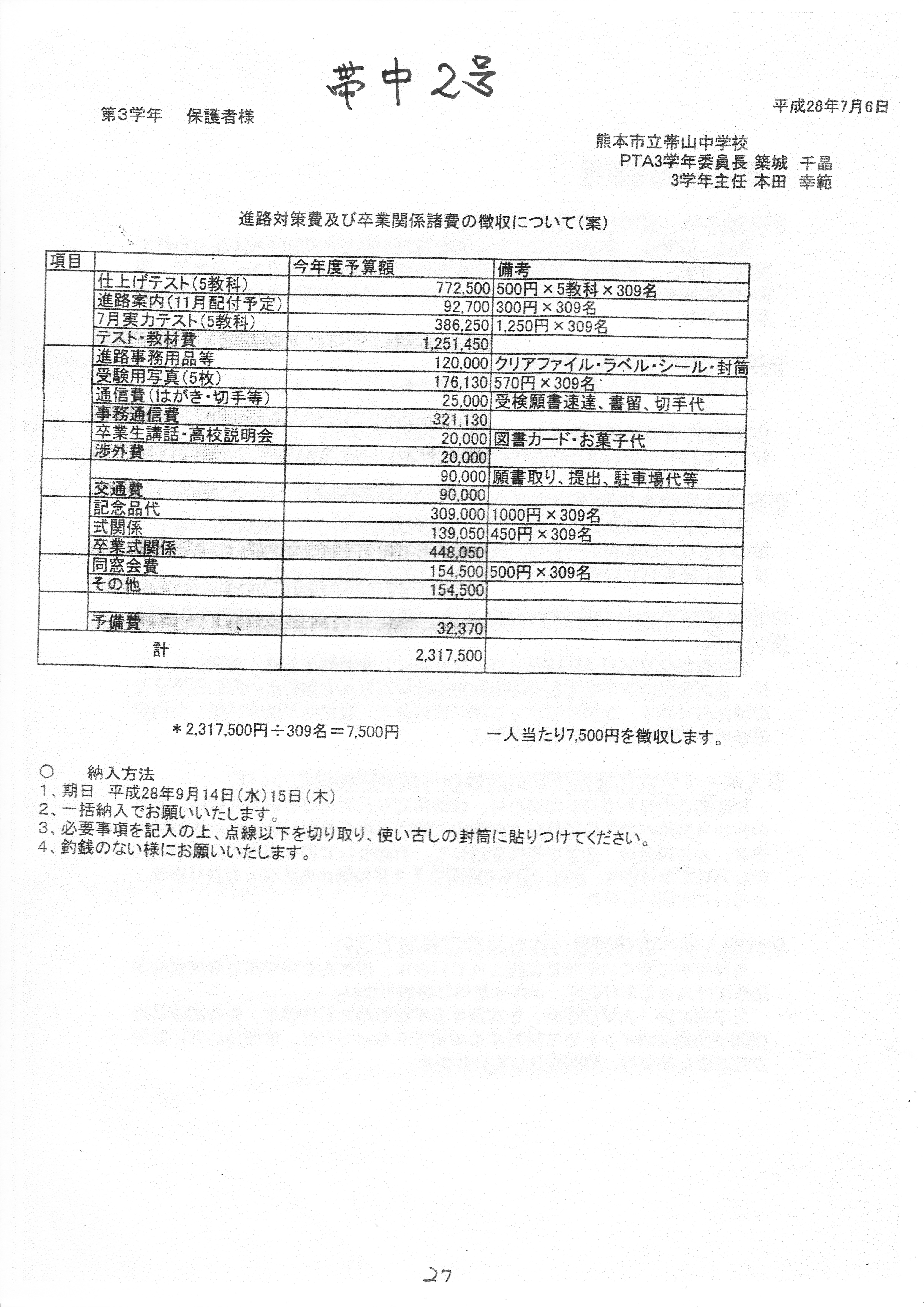 